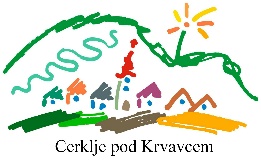 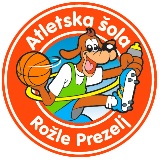 ZAVOD ZA TURIZEM CERKLJE                      ATLETSKA ŠOLA ROŽLE PREZELJTrg Davorina Jenka 13                                                                                Partizanska cesta 10e4207 Cerklje na Gorenjskem                                                                                      4000 KranjT: 04 28 15 822                                                                                                     T: 041 342 664E: info@tourism-cerklje.si                                                                     E: asrozleprezelj@gmail.com              W: www.visitcerklje.si                            W: http://www.ak-kranj.si/atletska-sola-rozle-prezelj/ RAZPIS ZA CERKLJANSKO 10KO NA PRIREDITVI DAN ŠPORTA V CERKLJAH21. 9. 2019 ob 10. uriŠTART IN CILJ TEKANa križišču Ulice Franceta Barleta, Ulice Andreja Vavkna in Kurirske poti v Cerkljah na Gorenjskem (pri avtobusni postaji).KATEGORIJE:do 6 let - 500 m z vodičem – štart ob 9.00do 10 let – 500 m z vodičem – štart ob 9.00 m ž U12 - 2008, 2009 - 3 km – štart ob 9.20m ž U14 - 2006, 2007 - 3 km – štart ob 9.20m ž U16 - 2004, 2005 - 3 km – štart ob 9.20m ž U 20 - 2000, 2001 - 5 km, 10 km – štart ob 10.00m ž do 35 let – 5 km, 10 km – štart ob 10.00m ž do 55 let – 5 km, 10 km – štart ob 10.00m ž nad 55 let – 5 km, 10 km – štart ob 10.00(opomba: 10 km se teče 2x krog po 5 km)PRIJAVEPredprijave so možne izključno na www.timing.si do 18. 9. 2019. Prevzem številk je na prizorišču tekmovanja od 8.00 do 9.30.Prijave so možne tudi na dan tekmovanja od 8.00 do 9.30 na štartnem prostoru. V izogib gneči pri prijavah na dan tekme, priporočamo spletno prijavo. Vsak tekmovalec prejme tudi startno številko.Štartnine ni!NAGRADE IN PODELITEVVsak tekmovalec prejme darilno vrečko. Prvi trije v vsaki kategoriji prejmejo medalje. Absolutni zmagovalci na 3 km, 5 km in 10 km prejmejo pokale. Vsi otroci do 10 let prejmejo simbolične medalje.Razglasitev rezultatov bo potekala pred Osnovno šolo Davorina Jenka Cerklje (Krvavška cesta 4). Izvedena bo predvidoma ob 12. uri oziroma pol ure po prihodu vseh tekmovalcev na cilj.INFORMACIJEZavod za turizem Cerklje, info@tourism-cerklje.si, 04 28 15 822, www.visitcerklje.si SPLOŠNE ODLOČBEProge potekajo po asfaltu in makadamu. Organizator si pridružuje pravico do spremembe tekmovanja in urnika. Vse morebitne spremembe bodo predhodno objavljene na spletni strani Zavoda za turizem Cerklje ali preko ozvočenja na samem tekmovanju.Tekmovanje bo v vsakem vremenu.Vsi tekmovalci nastopajo na lastno odgovornost. Organizator ne prevzema odgovornosti za morebitne poškodbe tekmovalcev pred, med in po tekmovanju. S prijavo udeleženec potrjuje, da so podatki, ki jih je zapisal v prijavi, resnični. Upošteval bo vsa navodila organizatorja. Potrjuje, da pristaja na tveganja v zvezi z udeležbo na tej prireditvi in zato od organizatorja ne bo uveljavljal kakršnih koli odškodninskih zahtevkov. Soglaša, da lahko organizatorji prireditve objavijo njegove podatke, fotografije, posnetke in izjave v sredstvih javnega obveščanja, ne da bi od njih zahteval kakršno koli povračilo. S prijavo se udeleženec strinja, da organizator dogodka uporabi osebne podatke za splošno administrativne objave povezane s sodelovanjem na tej prireditvi z namenom obdelave podatkov v okviru športnega tekmovanja (teka), pripravi štartnih in rezultatskih list ter obveščanja o teku in ostalih aktivnosti organizatorja. Soglaša, da lahko vse podatke iz te prijavnice in rezultate tekmovanja organizator objavi v sredstvih javnega obveščanja  in na spletnih straneh prireditve, vključno s fotografijami udeleženca, video posnetki, intervjuji ipd. Organizator bo osebne podatke udeleženca uporabljal in shranjeval skladno z zakonom o varstvu osebnih podatkov in Splošno uredbo o varstvu osebnih podatkov (GDPR). Navedene osebne podatke lahko organizator hrani in obdeluje do preklica pisne privolitve udeleženca.Organizator bo omogočil obdelavo oziroma posredovanje osebnih podatkov izključno naslednjim pooblaščenim uporabnikom: pooblaščeni zaposleni organizatorja, pooblaščene osebe, ki obdelujejo osebne podatke pri pogodbenem obdelovalcu organizatorja, osebe, ki izkažejo pooblastilo za dostop do osebnih podatkov v okviru zakona oziroma podzakonskih predpisov. Organizator ne uporablja avtomatiziranega sprejemanja odločitev, vključno z oblikovanjem profilov. Če zahtevani podatki ne bodo zagotovljeni, obravnava prijave ne bo možna. Posameznik ima glede osebnih podatkov, ki se nanašajo nanj, pravico seznanitve, dopolnitve, popravka, omejitve obdelave, izbrisa, prenosljivosti in ugovora (vključno s pravico do pritožbe pri informacijskem pooblaščencu in sodnim varstvom pravic).